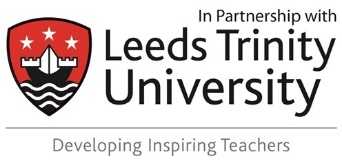 Observing a Teaching Session (Open Observation)Being observed when teaching is not easy for many people.  It is important for you as a trainee teacher to be able to observe, reflect and discuss lessons as you begin to develop your own teaching style.Use this form to complete an open and informal observation.  Make notes, drawings, mind-maps etc to focus your observation and reflections.  Where possible, arrange a conversation with the person you have observed.Remember – be professional when observing and reflecting on what you have observed.What I observed:Examples of good practice include:Questions I have about what I saw:Key points from pre-observation discussion:Subject/Areas of Learning being observed: